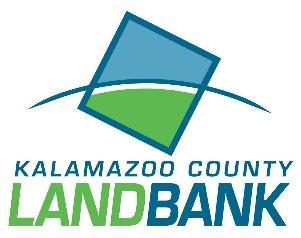 Kalamazoo County Land Bank Fast Track AuthorityBoard of Directors Meeting Minutes—October 14th, 2021Electronic Meeting Members Present: Thomas Whitener, Brian Hudson, Carl Roberts, Qianna Decker, Rebekah Kik, Elizabeth SchlottMembers Absent: Holly Crump County Liaison Present: Tami Rey Staff Present: Kelly Clarke, Reality Rojas Community Members Present: Macy Rose Walters, Brian Krol The October 14th, 2021 Meeting of the Kalamazoo County Land Bank Authority Board of Directors was called to order by Whitener at 8:34 AM Via Zoom. Link:  https://us02web.zoom.us/j/88138799938?pwd=WWd6YUZqaTBqQlJxZ05lWU4rVHEvdz09Approval of August Minutes: Hudson made the motion. Kik seconded the motion. Approval of the August Minutes was unanimous. Additions: N/ACitizen’s Time:  N/A Commission Liaison Comments: N/A Chair’s Remarks: Whitener updated the board on the work towards funding and the agency’s efforts to maintain the deeply discounted program for non profits pursuing affordable housing. Executive Director Report: Clarke shared highlights from the Executive Director report provided in the board packet sent to all board members and county liaisons. Clarke shared a video of Eastside Square sign being installed at the pocket park and a clip from On The Spot With I’yanna. Regular Agenda2021 Budget Amendment Hudson made the motion. Roberts seconded the motion. Approval of 2021 Budget Amendment was unanimous.  2022 Proposed Budget Hudson made the motion. Roberts seconded the motion. Approval of 2022 Proposed Budget was unanimous. Acceptance of LISC Grant Decker made the motion. Kik seconded the motion. Approval of Acceptance of LISC Grant was unanimous. Real Estate Update: Hudson updated the board about the NACD option that will be providing 17 affordable houses to the Northside. Changes on Adopt-A-Lot program will be addressed at a later date. Affirmative/Vibrant:  Decker updated the board about the work of the Affirmative Marking Committee. Affirmative Marketing has been capturing residents’ interest in the Eastside Square condos. A Survey is being conducted about the Plaza and to see if residents want additional information as the program continues. DEI Committee Update: Roberts updated the board on the DEI Committee. Roberts encouraged board and staff to utilize the Lending Library. Staff and Board members have been making advancements on IDI plans. Metrics have been completed on property sales that help with measuring sales towards our agency goals. Board Member Comments: N/A Meeting adjourned at 9:30AM  